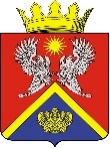 АДМИНИСТРАЦИЯ СУРОВИКИНСКОГО МУНИЦИПАЛЬНОГО РАЙОНА ВОЛГОГРАДСКОЙ ОБЛАСТИПРОЕКТ ПОСТАНОВЛЕНИЯот _____________                               № _____О внесении изменений и дополнений в постановление администрации Суровикинского  муниципального районаот 29.07.2019 № 613 «Об утверждении муниципальнойпрограммы Суровикинского муниципального района«Развитие образования Суровикинского муниципального Района Волгоградской области» В соответствии со статьей 179 Бюджетного кодекса Российской Федерации,  Федеральным законом от 06.10.2003 № 131-ФЗ «Об общих принципах организации местного самоуправления в Российской Федерации», постановлением администрации Суровикинского муниципального района от 25.08.2016 № 1115 «Об утверждении Порядка разработки, реализации и оценки эффективности реализации муниципальных программ Суровикинского муниципального района Волгоградской области», руководствуясь Уставом Суровикинского муниципального района, постановляю: 1. Внести в муниципальную программу «Развитие образования Суровикинского муниципального района Волгоградской области», утвержденную постановлением администрации Суровикнского муниципального района Волгоградской области от 29.07.2019 года № 613 «Об утверждении муниципальной программы Суровикинского муниципального района «Развитие образования Суровикинского  муниципального района Волгоградской области» (далее - муниципальная программа), следующие дополнения и изменения:1.1. Подраздел «Целевые показатели муниципальной программы, их значения на последний год реализации» паспорта муниципальной программы дополнить подпунктами следующего содержания:«Доля детей в возрасте от 5 до 18 лет, получающих дополнительное образование с использованием сертификата дополнительного образования в общей численности детей, получающих дополнительное образование за счет бюджетных средств – 100 %»;«Доля детей в возрасте от 5 до 18 лет, использующих сертификаты дополнительного образования в статусе сертификатов персонифицированного финансирования – 7 %».1.2. Подраздел «Объемы и источники финансирования муниципальной программы» паспорта муниципальной программы изложить в следующей редакции: «Общий объем финансирования муниципальной программы составляет 192489,855 тыс. рублей.Источник финансирования программы - средства федерального, регионального, муниципального бюджетов».2. Раздел 1 «Общая характеристика сферы реализации муниципальной программы» муниципальной программы дополнить абзацами следующего содержания:«В соответствии с общими приоритетными направлениями совершенствования системы дополнительного образования в Российской Федерации, закрепленными, в частности, Концепцией развития дополнительного образования детей в Российской Федерации, утвержденной распоряжением Правительства Российской Федерации от 04.09.2014 № 1726-р, Федеральным проектом «Успех каждого ребенка» национального проекта «Образование», государственной программой Российской Федерации «Развитие образования», утвержденной постановлением Правительства Российской Федерации от 26.12.2017 № 1642, Указом Президента Российской Федерации от 01.06.2012 № 761, приказом Минпросвещения России от 03.09.2019 № 03.09.2019 № 467 «Об утверждении Целевой модели развития региональных систем дополнительного образования детей», в целях обеспечения равной доступности качественного дополнительного образования для детей в Суровикинском муниципальном районе реализуется система персонифицированного финансирования  дополнительного образования, подразумевающая предоставление детям именных сертификатов дополнительного образования. Реализуемый финансово-экономический механизм позволяет всем организациям, в том числе не являющимся муниципальными учреждениями, имеющим лицензию на ведение образовательной деятельности, получить равный доступ к бюджетному финансированию. С целью обеспечения использования именных сертификатов дополнительного образования Отдел по образованию администрации Суровикинского муниципального района руководствуется региональными правилами персонифицированного финансирования дополнительного образования детей и ежегодно принимает программу персонифицированного финансирования дополнительного образования детей в Суровикинском муниципальном районе.Помимо реализуемого механизма персонифицированного финансирования в Суровикинском муниципальном районе реализуется механизм персонифицированного учета детей, получающих дополнительное образоание за счет средств бюджетов различных уровней, которые в совокупности создают систему персонифицированного дополнительного образования.3.  Раздел 3 «Целевые показатели достижения целей и решения задач, основные ожидаемые конечные результаты муниципальной программы» муниципальной программы дополнить абзацами следующего содержания: «- доля детей в возрасте от 5 до 18 лет, получающих дополнительное образование с использованием сертификата дополнительного образования в общей численности детей, получающих дополнительное образование за счет бюджетных средств. Данный показатель характеризует степень внедрения механизма персонифицированного учета дополнительного образования детей. Определяется отношением числа детей в возрасте от 5 до 18 лет, использующих для получения дополнительного образования сертификаты дополнительного образования, к общей численности детей в возрасте от 5 до 18 лет, получающих дополнительное образование за счет бюджетных средств»;«Доля детей в возрасте от 5 до 18 лет, использующих сертификаты дополнительного образования в статусе сертификатов персонифицированного финансирования. Характеризует степень внедрения механизма персонифицированного финансирования и доступность дополнительного образования. Определяется отношением числа детей в возрасте от 5 до 18 лет, использующих для получения дополнительного образования сертификаты дополнительного образования в статусе сертификатов персонифицированного финансирования, к общей численности детей в возрасте от 5 до 18 лет, проживающих на территории Суровикинского муниципального района».3.1.«Показатели эффективности муниципальной программы представлены в приложении 1 к муниципальной программе».4.  Раздел 4 «Обобщенная характеристика основных мероприятий муниципальной программы» дополнить абзацами следующего содержания:«Мероприятие «Обеспечение персонифицированного финансирования дополнительного образования детей» предполагает:- введение и обеспечение функционирования системы персонифицированного дополнительного образования детей, подразумевающей предоставление детям именных сертификатов дополнительного образования с возможностью использования в рамках механизмов персонифицированного финансирования;- методическое и информационное сопровождение поставщиков услуг дополнительного образования, независимо от их формы собственности, семей и иных участников системы персонифицированного дополнительного образования».5. Раздел  5 «Обоснование объема финансовых ресурсов, необходимых для реализации муниципальной программы» изложить в новой редакции: «Общий объем финансирования муниципальной программы составит 192489,855 тыс. рублей.6. Внести в подпрограмму «Развитие дошкольного, общего и дополнительного образования детей» Суровикинского муниципального района Волгоградской области (далее – Подпрограмма) следующие изменения и дополнения:6.1. Подраздел паспорта «Целевые показатели подпрограммы, их значения на последний год реализации» Подпрограммы дополнить пунктами следующего содержания:«Доля детей в возрасте от 5 до 18 лет, получающих дополнительное образование с использованием сертификата дополнительного образования в общей численности детей, получающих дополнительное образование за счет бюджетных средств – 100 %»;«Доля детей в возрасте от 5 до 18 лет, использующих сертификаты дополнительного образования в статусе сертификатов персонифицированного финансирования – 7 %».6.2. Подраздел паспорта подпрограммы «Развитие дошкольного, общего и дополнительного образования детей» Суровикинского муниципального района Волгоградской области «Объемы и источники финансирования подпрограммы» изложить в следующей редакции:«Общий объем финансирования муниципальной подпрограммы составляет 188193,255 тыс. рублей.Источник финансирования подпрограммы - средства федерального, регионального, муниципального бюджетов».6.3. Раздел 3 «Целевые показатели достижения целей и решения задач, основные ожидаемые конечные результаты подпрограммы» Подпрограммы дополнить абзацем следующего содержания:«- доля детей в возрасте от 5 до 18 лет, получающих дополнительное образование с использованием сертификата дополнительного образования в общей численности детей, получающих дополнительное образование за счет бюджетных средств. Данный показатель характеризует степень внедрения механизма персонифицированного учета дополнительного образования детей. Определяется отношением числа детей в возрасте от 5 до 18 лет, использующих для получения дополнительного образования сертификаты дополнительного образования, к общей численности детей в возрасте от 5 до 18 лет, получающих дополнительное образование за счет бюджетных средств»;«Доля детей в возрасте от 5 до 18 лет, использующих сертификаты дополнительного образования в статусе сертификатов персонифицированного финансирования. Характеризует степень внедрения механизма персонифицированного финансирования и доступность дополнительного образования. Определяется отношением числа детей в возрасте от 5 до 18 лет, использующих для получения дополнительного образования сертификаты дополнительного образования в статусе сертификатов персонифицированного финансирования, к общей численности детей в возрасте от 5 до 18 лет, проживающих на территории Суровикинского муниципального района».6.4. Раздела «Обоснование объема финансовых ресурсов, необходимых для реализации муниципальной подпрограммы» изложить в новой редакции: «Общий объем финансирования подпрограммы составит 188193,255 тыс. рублей.7. Приложение 1 к муниципальной программе «Переченьцелевых показателей муниципальной программы Суровикинского муниципального района» изложить в новой редакции согласно приложению 1 к настоящему постановлению.8. Приложение 2 к муниципальной программе «Перечень мероприятий муниципальной программы Суровикинского муниципального района» изложить в новой редакции согласно приложению 2 к настоящему постановлению.9. Приложение 3 к муниципальной программе «Ресурсное обеспечение муниципальной программы Суровикинского муниципального района за счетсредств, привлеченных из различных источников финансирования, сраспределением по главным распорядителям средств бюджета района» изложить в новой редакции согласно приложению 3 к настоящему постановлению.10. Постановление вступает в силу после подписания, подлежит официальному опубликованию в общественно-политической газете Суровикинского района «Заря», размещению на официальном сайте администрации Суровикинского муниципального района в информационно-телекоммуникационной сети «Интернет»Глава Суровикинскогомуниципального района	                                                 И.В. Дмитриев	ПРИЛОЖЕНИЕ 1к муниципальной программе Суровикинскогомуниципального района«Развитие образования Суровикинского муниципального района Волгоградской области»ПЕРЕЧЕНЬцелевых показателей муниципальной программы Суровикинскогомуниципального района «Развитие образования Суровикинского муниципального района Волгоградской области»ПРИЛОЖЕНИЕ 2к муниципальной программе Суровикинскогомуниципального района «Развитие образования Суровикинскогомуниципального района Волгоградской области»ПЕРЕЧЕНЬмероприятий муниципальной программы Суровикинского муниципального района «Развитие образования Суровикинского муниципального района Волгоградской области»ПРИЛОЖЕНИЕ 3к муниципальной программе Суровикинскогомуниципального района  «Развитие образованияСуровикинского муниципального районаВолгоградской области»РЕСУРСНОЕ ОБЕСПЕЧЕНИЕмуниципальной программы Суровикинского муниципального района за счетсредств, привлеченных из различных источников финансирования, сраспределением по главным распорядителям средств бюджета районаГоды Федеральный бюджетОбластной бюджетМуниципальный бюджет202058098,89050683,51910903,410202108132,2002630,745202207132,2002905,167Годы Федеральный бюджетОбластной бюджетМуниципальный бюджет202058098,89050683,51910903,410202108132,2002630,745202207132,2002905,167Годы Федеральный бюджетОбластной бюджетМуниципальный бюджет202058098,89049376,20010603,410202107000,0002330,745202206000,0002605,167Годы Федеральный бюджетОбластной бюджетМуниципальный бюджет202058098,89049376,20010603,410202107000,0002330,745202206000,0002605,167N п/пНаименование целевого показателяЕдиница измеренияЗначения целевых показателейЗначения целевых показателейЗначения целевых показателейЗначения целевых показателейЗначения целевых показателейЗначения целевых показателейЗначения целевых показателейЗначения целевых показателейЗначения целевых показателейЗначения целевых показателейN п/пНаименование целевого показателяЕдиница измеренияБазовый год (отчетный)Текущий годТекущий годПервый год реализации муниципальной программы, подпрограммыПервый год реализации муниципальной программы, подпрограммыВторой год реализации муниципальной программы, подпрограммыВторой год реализации муниципальной программы, подпрограммыТретий год реализации муниципальной программы,) подпрограммыТретий год реализации муниципальной программы,) подпрограммыЧетвертый год реализации муниципальной программы,) подпрограммы123455667788Муниципальная программаМуниципальная программаМуниципальная программаМуниципальная программаМуниципальная программаМуниципальная программаМуниципальная программаМуниципальная программаМуниципальная программаМуниципальная программаМуниципальная программаМуниципальная программадоступность дошкольного образования% от общего числа  детей от 3 до 7 лет606060606065658080100удельный вес численности обучающихся, которым предоставлена возможность обучаться в соответствии с ФГОС% от общей численности обучающихся606060606070709090100доля муниципальных общеобразовательных организаций, в которых улучшены условия осуществления образовательной деятельности путем проведения мероприятий по благоустройству% от общей численности муниципальных общеобразовательных организаций303030303050507070100количество детей, охваченных организованным отдыхом, от общего количества детей младшего школьного возраста % от общего числа обучающихся40404040404545505050Муниципальная подпрограмма «Развитие дошкольного, общего и дополнительного образования детей»Муниципальная подпрограмма «Развитие дошкольного, общего и дополнительного образования детей»Муниципальная подпрограмма «Развитие дошкольного, общего и дополнительного образования детей»Муниципальная подпрограмма «Развитие дошкольного, общего и дополнительного образования детей»Муниципальная подпрограмма «Развитие дошкольного, общего и дополнительного образования детей»Муниципальная подпрограмма «Развитие дошкольного, общего и дополнительного образования детей»Муниципальная подпрограмма «Развитие дошкольного, общего и дополнительного образования детей»Муниципальная подпрограмма «Развитие дошкольного, общего и дополнительного образования детей»Муниципальная подпрограмма «Развитие дошкольного, общего и дополнительного образования детей»Муниципальная подпрограмма «Развитие дошкольного, общего и дополнительного образования детей»Муниципальная подпрограмма «Развитие дошкольного, общего и дополнительного образования детей»Муниципальная подпрограмма «Развитие дошкольного, общего и дополнительного образования детей»Удельный вес численности населения Суровикинского муниципального района в возрасте 5-18 лет, охваченного программами дополнительного образования% от общего числа  населения 5-18 лет60606060707070708080доступность дошкольного образования % от общего числа  детей от 3 до 7 лет70707070100100100100100100удельный вес численности детей дошкольных образовательных организаций в возрасте от 3 до 7 лет, охваченных образовательными программами, соответствующими новому образовательному стандарту дошкольного образования% от общего числа  детей от 3 до 7 лет70707070100100100100100100доля мест дошкольного образования, открытых за счет строительства объектов образовательной инфраструктуры% от общей численности мест дошкольного образования----5510101717доля мест дошкольного образования, созданных за счет перепрофилирования  и оснащения объектов образовательных организаций, реализующих программы дошкольного образования% от общей численности мест дошкольного образования----2210101010удельный вес численности обучающихся участвующих в олимпиадах и конкурсах различного уровня% от общей численности обучающихся20202020303040405050удельный вес численности детей, занимающихся в кружках, организованных на базе общеобразовательных организаций% от общей численности обучающихся45454545505060607070удельный вес числа общеобразовательных организаций и организаций, реализующих дополнительные общеобразовательные программы, имеющих системы видеонаблюдения% от общей численности муниципальных общеобразовательных организаций1010101060608080100100охват детей в возрасте от 5 до 18 лет программами дополнительного образования% от общей численности детей от 5 до 18 лет60606060656570707575доля муниципальных образовательных организаций, в которых улучшены условия осуществления образовательной деятельности путем проведения замены оконных блоков% от в общего количества муниципальных образовательных организаций4545454560608080100100доля муниципальных образовательных организаций, в которых улучшены условия осуществления образовательной деятельности путем проведения замены кровли% от в общего количества муниципальных образовательных организаций----40407070100100доля муниципальных образовательных организаций, в которых улучшены условия осуществления образовательной деятельности путем проведения приобретения и замены осветительных приборов% от в общего количества муниципальных образовательных организаций----40408080100100доля муниципальных общеобразовательных организаций, в которых улучшены условия осуществления образовательной деятельности путем проведения мероприятий по благоустройству площадок для проведения праздничных линеек% от в общего количества муниципальных образовательных организаций----40408080100100доля муниципальных общеобразовательных организаций, в которых улучшены условия осуществления образовательной деятельности путем проведения мероприятий по благоустройству% от в общего количества муниципальных образовательных организаций3030303050507070100100доля детей в возрасте от 5 до 18 лет, получающих дополнительное образование с использованием сертификата дополнительного образования в общей численности детей, получающих дополнительное образование за счет бюджетных средств% от общей численности детей от 5 до 18 лет, получающих дополнительное образование за счет бюджетных средств----100100100100100100Доля детей в возрасте от 5 до 18 лет, использующих сертификаты дополнительного образования в статусе сертификатов персонифицированного финансирования% от общей численности детей от 5 до 18 лет, использующих для получения дополнительного образования сертификаты дополнительного образования в статусе сертификатов персонифицированного финансирования----556677Муниципальная подпрограмма «Отдых и оздоровление детей в лагерях с дневным пребыванием, организованных на базе образовательных организацийСуровикинского муниципального района Волгоградской области»Муниципальная подпрограмма «Отдых и оздоровление детей в лагерях с дневным пребыванием, организованных на базе образовательных организацийСуровикинского муниципального района Волгоградской области»Муниципальная подпрограмма «Отдых и оздоровление детей в лагерях с дневным пребыванием, организованных на базе образовательных организацийСуровикинского муниципального района Волгоградской области»Муниципальная подпрограмма «Отдых и оздоровление детей в лагерях с дневным пребыванием, организованных на базе образовательных организацийСуровикинского муниципального района Волгоградской области»Муниципальная подпрограмма «Отдых и оздоровление детей в лагерях с дневным пребыванием, организованных на базе образовательных организацийСуровикинского муниципального района Волгоградской области»Муниципальная подпрограмма «Отдых и оздоровление детей в лагерях с дневным пребыванием, организованных на базе образовательных организацийСуровикинского муниципального района Волгоградской области»Муниципальная подпрограмма «Отдых и оздоровление детей в лагерях с дневным пребыванием, организованных на базе образовательных организацийСуровикинского муниципального района Волгоградской области»Муниципальная подпрограмма «Отдых и оздоровление детей в лагерях с дневным пребыванием, организованных на базе образовательных организацийСуровикинского муниципального района Волгоградской области»Муниципальная подпрограмма «Отдых и оздоровление детей в лагерях с дневным пребыванием, организованных на базе образовательных организацийСуровикинского муниципального района Волгоградской области»Муниципальная подпрограмма «Отдых и оздоровление детей в лагерях с дневным пребыванием, организованных на базе образовательных организацийСуровикинского муниципального района Волгоградской области»Муниципальная подпрограмма «Отдых и оздоровление детей в лагерях с дневным пребыванием, организованных на базе образовательных организацийСуровикинского муниципального района Волгоградской области»Муниципальная подпрограмма «Отдых и оздоровление детей в лагерях с дневным пребыванием, организованных на базе образовательных организацийСуровикинского муниципального района Волгоградской области»Муниципальная подпрограмма «Отдых и оздоровление детей в лагерях с дневным пребыванием, организованных на базе образовательных организацийСуровикинского муниципального района Волгоградской области»количество детей, охваченных организованным отдыхом, от общего количества детей младшего школьного возраста % от общего числа обучающихся40404040454550505050N п/пНаименование основного мероприятия, мероприятияОтветственный исполнитель, соисполнитель муниципальной программы, подпрограммыГод реализацииОбъемы и источники финансирования (тыс. рублей)Объемы и источники финансирования (тыс. рублей)Объемы и источники финансирования (тыс. рублей)Объемы и источники финансирования (тыс. рублей)Объемы и источники финансирования (тыс. рублей)Непосредственные результаты реализации мероприятияN п/пНаименование основного мероприятия, мероприятияОтветственный исполнитель, соисполнитель муниципальной программы, подпрограммыГод реализациивсегов том числев том числев том числев том числеНепосредственные результаты реализации мероприятияN п/пНаименование основного мероприятия, мероприятияОтветственный исполнитель, соисполнитель муниципальной программы, подпрограммыГод реализациивсегофедеральный бюджетобластной бюджетместный бюджетвнебюджетные источникиНепосредственные результаты реализации мероприятия12345678910Муниципальная программа «Развитие образования Суровикинского муниципального района Волгоградской области»Муниципальная программа «Развитие образования Суровикинского муниципального района Волгоградской области»Муниципальная программа «Развитие образования Суровикинского муниципального района Волгоградской области»Муниципальная программа «Развитие образования Суровикинского муниципального района Волгоградской области»Муниципальная программа «Развитие образования Суровикинского муниципального района Волгоградской области»Муниципальная программа «Развитие образования Суровикинского муниципального района Волгоградской области»Муниципальная программа «Развитие образования Суровикинского муниципального района Волгоградской области»Муниципальная программа «Развитие образования Суровикинского муниципального района Волгоградской области»Муниципальная программа «Развитие образования Суровикинского муниципального района Волгоградской области»Муниципальная программа «Развитие образования Суровикинского муниципального района Волгоградской области»Отдел по образованию администрации Суровикинского муниципального района,Отдел жилищно-коммунального хозяйства администрации Суровикинского муниципального района, Образовательные  учреждения Суровикинского муниципального района 201920202021202252178,843119510,70010762,94510037,36743017,19058098,890002790,30050683,5198132,2007132,2006371,35310903,4102630,7452905,1670000обеспечение доступности дошкольного образования для каждого ребенка на базе ФГОС;обеспечение соответствия школьного образования предпочтениям школьников и их семей, перспективным задачам социально-экономического развития Суровикинского муниципального района;создание эффективной системы социализации детей, выявления и поддержки молодых талантов;обеспечение доступного образования для детей-инвалидов и детей с ограниченными возможностями здоровья;Итого по муниципальной программе201920202021202252178,843119510,70010762,94510037,36743017,19058098,890002790,30050508,4008132,2007132,2006371,35310903,4102630,7452905,1670000подпрограмма "Развитие дошкольного, общего и дополнительного образования детей"подпрограмма "Развитие дошкольного, общего и дополнительного образования детей"подпрограмма "Развитие дошкольного, общего и дополнительного образования детей"подпрограмма "Развитие дошкольного, общего и дополнительного образования детей"подпрограмма "Развитие дошкольного, общего и дополнительного образования детей"подпрограмма "Развитие дошкольного, общего и дополнительного образования детей"подпрограмма "Развитие дошкольного, общего и дополнительного образования детей"подпрограмма "Развитие дошкольного, общего и дополнительного образования детей"подпрограмма "Развитие дошкольного, общего и дополнительного образования детей"подпрограмма "Развитие дошкольного, общего и дополнительного образования детей"Развитие и обеспечение доступности дошкольного, общего и дополнительного образования детейРазвитие и обеспечение доступности дошкольного, общего и дополнительного образования детейРазвитие и обеспечение доступности дошкольного, общего и дополнительного образования детейРазвитие и обеспечение доступности дошкольного, общего и дополнительного образования детейРазвитие и обеспечение доступности дошкольного, общего и дополнительного образования детейРазвитие и обеспечение доступности дошкольного, общего и дополнительного образования детейРазвитие и обеспечение доступности дошкольного, общего и дополнительного образования детейРазвитие и обеспечение доступности дошкольного, общего и дополнительного образования детейРазвитие и обеспечение доступности дошкольного, общего и дополнительного образования детейРазвитие и обеспечение доступности дошкольного, общего и дополнительного образования детей1.1Разработка проектной документации для строительства объекта «Дошкольное образовательное учреждение на 140 мест по адресу: Волгоградская область, Суровикинский район, г. Суровикино, микрорайон 1, д. 58» Отдел жилищно-коммунального хозяйства администрации Суровикинского муниципального района20192020202120221398,400000000000001398,4000000000Получение положительного заключения1.2Строительство объекта «Дошкольное образовательное учреждение на 140 мест по адресу: Волгоградская область, Суровикинский район, г. Суровикино, микорайон 1, д. 58»Отдел жилищно-коммунального хозяйства администрации Суровикинского муниципального района201920202021202243017,190105614,7700043017,19058098,89000038012,7000009503,180000000количество мест дошкольного образования, открытых за счет строительства 1401.3Технологическое присоединение эноргопринимающих устройств детского сада на 140 местОтдел жилищно-коммунального хозяйства администрации Суровикинского муниципального района201920202021202244,1540000000000044,1540000000Подключение к электрическим сетям1.4Развитие инфраструктуры  дошкольного, общего и дополнительного образования детейОтдел по образованию администрации Суровикинского муниципального района20192020202120227428,2171060,1000000002500,001060,100004928,2170000000предоставление жителям Суровикинского муниципального района  возможности получения доступного и качественного дошкольного, общего образования; получение  качественного дополнительного образования1.5Проведение перепрофилирования групп и (или) приобретение оборудования и (или) оснащение образовательных организаций, реализующих программы дошкольного образования, в которых планируется открытие мест для детей в возрасте от 1,5 до 3 летОтдел по образованию администрации Суровикинского муниципального района2019202020212022290,8821579,000000000290,3001500,000000,58279,000000000Увеличение количества мест для детей в возрасте от 1,5 до 3 лет в образовательных организациях, реализующих программы дошкольного образования 1.6Проведение мероприятий по приобретению и замене оконных блоков и выполнение необходимых для этого работ в зданиях муниципальных образовательных организацийОтдел по образованию администрации Суровикинского муниципального района201920202021202201840,20400000001803,40000036,804000000Создание в зданиях муниципальных образовательных организаций комфортных условий, соответствующих современным требованиям1.7Проведение мероприятий по замене кровли и выполнение необходимых для этого работ в зданиях муниципальных образовательных организацийОтдел по образованию администрации Суровикинского муниципального района201920202021202205263,1585263,1585263,158000005000,0005000,0005000,0000263,158263,158263,1580000Создание в зданиях муниципальных образовательных организаций комфортных условий, соответствующих современным требованиям1.8Проведение мероприятий по приобретению и замене осветительных приборов и выполнение необходимых для этого работ в зданиях муниципальных образовательных организацийОтдел по образованию администрации Суровикинского муниципального района201920202021202201052,631581052,631580000001000,0001000,0000052,6315852,6315800000Создание в зданиях муниципальных образовательных организаций комфортных условий, соответствующих современным требованиям1.9Проведение мероприятий по благоустройству площадок для проведения праздничных линеек в муниципальных образовательных организацияхОтдел по образованию администрации Суровикинского муниципального района201920202021202201052,631581052,631581052,63158000001000,0001000,0001000,000052,6315852,6315852,631580000Создание в муниципальных образовательных организациях комфортных условий, соответствующих современным требованиям1.10Обеспечение персонифицированного финансирования дополнительного образования детейОтдел по образованию администрации Суровикинского муниципального района20192020202120220616,0051962,3242289,378000000000616,0051962,3242289,3780000Совершенствование системы дополнительного образованияИтого по подпрограмме201920202021202252178,843118078,5009330,7458605,16743017,19058098,890002790,30049376,2007000,0006000,0006371,35310603,4102330,7452605,1670000Совершенствование системы дошкольного, общего и дополнительного образованияподпрограмма «Отдых и оздоровление детей в лагерях с дневным пребыванием, организованных на базе образовательных организаций Суровикинского муниципального района Волгоградской области» подпрограмма «Отдых и оздоровление детей в лагерях с дневным пребыванием, организованных на базе образовательных организаций Суровикинского муниципального района Волгоградской области» подпрограмма «Отдых и оздоровление детей в лагерях с дневным пребыванием, организованных на базе образовательных организаций Суровикинского муниципального района Волгоградской области» подпрограмма «Отдых и оздоровление детей в лагерях с дневным пребыванием, организованных на базе образовательных организаций Суровикинского муниципального района Волгоградской области» подпрограмма «Отдых и оздоровление детей в лагерях с дневным пребыванием, организованных на базе образовательных организаций Суровикинского муниципального района Волгоградской области» подпрограмма «Отдых и оздоровление детей в лагерях с дневным пребыванием, организованных на базе образовательных организаций Суровикинского муниципального района Волгоградской области» подпрограмма «Отдых и оздоровление детей в лагерях с дневным пребыванием, организованных на базе образовательных организаций Суровикинского муниципального района Волгоградской области» подпрограмма «Отдых и оздоровление детей в лагерях с дневным пребыванием, организованных на базе образовательных организаций Суровикинского муниципального района Волгоградской области» подпрограмма «Отдых и оздоровление детей в лагерях с дневным пребыванием, организованных на базе образовательных организаций Суровикинского муниципального района Волгоградской области» подпрограмма «Отдых и оздоровление детей в лагерях с дневным пребыванием, организованных на базе образовательных организаций Суровикинского муниципального района Волгоградской области» 1.Организации отдыха и оздоровления детей в каникулярный период в лагерях дневного пребывания на базе муниципальных образовательных организацийОтдел по образованию, образовательные организации Суровикинского муниципального района 2020202120221 432,2001 432,2001432,2000 00 1132,2001132,2001132,200300,000300,000300,000000отдых и оздоровление детей в каникулярный период в лагерях дневного пребывания на базе муниципальных образовательных организацийНаименование муниципальной программы, подпрограммыГод реализацииНаименование ответственного исполнителя, соисполнителя муниципальной программы, подпрограммыОбъемы и источники финансирования (тыс. рублей)Объемы и источники финансирования (тыс. рублей)Объемы и источники финансирования (тыс. рублей)Объемы и источники финансирования (тыс. рублей)Объемы и источники финансирования (тыс. рублей)Наименование муниципальной программы, подпрограммыГод реализацииНаименование ответственного исполнителя, соисполнителя муниципальной программы, подпрограммывсегов том числев том числев том числев том числеНаименование муниципальной программы, подпрограммыГод реализацииНаименование ответственного исполнителя, соисполнителя муниципальной программы, подпрограммывсегофедеральный бюджетобластной бюджетместный бюджетвнебюджетные источники12345678Муниципальная программа "Развитие образования Суровикинского муниципального района Волгоградской области» Отдел по образованию администрации Суровикинского муниципального района,Отдел жилищно-коммунального хозяйства администрации Суровикинского муниципального района, Образовательные  учреждения Суровикинского муниципального района Итого по году реализации2019Отдел по образованию администрации Суровикинского муниципального района,Отдел жилищно-коммунального хозяйства администрации Суровикинского муниципального района, Образовательные  учреждения Суровикинского муниципального района 52178,84343017,1902790,3006371,3530Итого по году реализации2020Отдел по образованию администрации Суровикинского муниципального района,Отдел жилищно-коммунального хозяйства администрации Суровикинского муниципального района, Образовательные  учреждения Суровикинского муниципального района 119510,70058098,89050508,40010903,4100Итого по году реализации2021Отдел по образованию администрации Суровикинского муниципального района,Отдел жилищно-коммунального хозяйства администрации Суровикинского муниципального района, Образовательные  учреждения Суровикинского муниципального района 10762,94508132,2002630,7450Итого по году реализации2022Отдел по образованию администрации Суровикинского муниципального района,Отдел жилищно-коммунального хозяйства администрации Суровикинского муниципального района, Образовательные  учреждения Суровикинского муниципального района 10037,36707132,2002905,1670Итого по муниципальной программе192489,855101116,08068563,10022810,6750В том числе2019202020212022Отдел по образованию администрации Суровикинского муниципального района7719,09913895,92810762,94510037,36700002790,30012495,7008132,2007132,2004928,7991400,2282630,7452905,167000В том числе2019202020212022Отдел жилищно-коммунального хозяйства администрации Суровикинского муниципального района, 44459,744105614,7700043017,19058098,89000038012,700001442,5549503,180000000Подпрограмма «Развитие дошкольного, общего и дополнительного образования детей»Отдел по образованию администрации Суровикинского муниципального района,Отдел жилищно-коммунального хозяйства администрации Суровикинского муниципального района, Образовательные  учреждения Суровикинского муниципального района Итого по году реализации2019Отдел по образованию администрации Суровикинского муниципального района,Отдел жилищно-коммунального хозяйства администрации Суровикинского муниципального района, Образовательные  учреждения Суровикинского муниципального района 52178,84343017,1902790,3006371,3530Итого по году реализации2020Отдел по образованию администрации Суровикинского муниципального района,Отдел жилищно-коммунального хозяйства администрации Суровикинского муниципального района, Образовательные  учреждения Суровикинского муниципального района 118078,50058098,89049376,20010603,4100Итого по году реализации2021Отдел по образованию администрации Суровикинского муниципального района,Отдел жилищно-коммунального хозяйства администрации Суровикинского муниципального района, Образовательные  учреждения Суровикинского муниципального района 9330,74507000,0002330,745Итого по году реализации2022Отдел по образованию администрации Суровикинского муниципального района,Отдел жилищно-коммунального хозяйства администрации Суровикинского муниципального района, Образовательные  учреждения Суровикинского муниципального района 8605,16706000,0002605,167Итого по под программе 188193,255101116,08065166,50021910,6750В том числе2019202020212022Отдел по образованию администрации Суровикинского муниципального района7719,09912463,7309330,7458605,16700002790,30011363,5007000,0006000,0004928,7991100,2302330,7452605,1670000В том числе2019202020212022Отдел жилищно-коммунального хозяйства администрации Суровикинского муниципального района44459,099105614,7700043017,19058098,89000038012,700001442,5549503,180000000Подпрограмма «Отдых и оздоровление детей в лагерях с дневным пребыванием, организованных на базе образовательных организаций Суровикинского муниципального района Волгоградской области» Отдел по образованию администрации Суровикинского муниципального района,Образовательные  учреждения Суровикинского муниципального района Итого по году реализации2020Отдел по образованию администрации Суровикинского муниципального района,Образовательные  учреждения Суровикинского муниципального района 1432,20001 132,200300,0000Итого по году реализации2021Отдел по образованию администрации Суровикинского муниципального района,Образовательные  учреждения Суровикинского муниципального района 1432,20001 132,200300,0000Итого по году реализации2022Отдел по образованию администрации Суровикинского муниципального района,Образовательные  учреждения Суровикинского муниципального района 1432,20001 132,200300,0000Итого по под программе 4296,60003396,600900,0000»